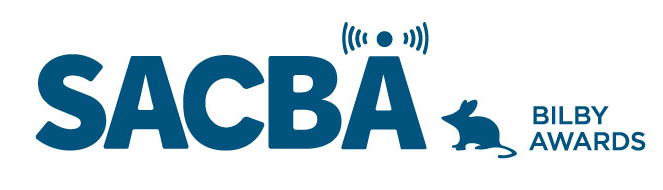 SACBA 2023 BILBY AWARDS ENTRY FORM Award Category: Excellence in Ethnic/Multicultural programmingStation:Date of production/ broadcast/ event: Names for award *Please note these will be on the certificate if your entry wins Entry approved by (Station position and signature) CONDITIONS OF ENTRY: Only member stations of SACBA can enter the awards All entries must be received by SACBA by midnight Friday 14 July 2023 All entries must have been produced/occurred between June 2022 & June 2023  One entry per category Entries must be approved by the station manager or board HOW CAN YOU HELP THE JUDGES MAKE A DECISION? Information provided helps the judges so please ensure the entry is described well. 	Fill in the details above & include this page with each entry, to ensure your entry is judged in  the right category and that the names are correct on any trophies or certificates  	Answer the questions	Include photos if you have them  	Make sure all audio is clear and listenable  	audio no more than 5 minutes  	send entries to info@sacba.org.au Excellence in Ethnic & Multicultural ProgrammingThis is for a program/segment or interview that delivers an Ethnic or Multicultural voice to your communityDescribe the program/segment, when it aired and who was involvedHow did it engage with and give a voice to its communityHow did it raise awareness to the wider local community?Audio required; not more than 5 minutes